Accreditatie overzichtTraining Course Owner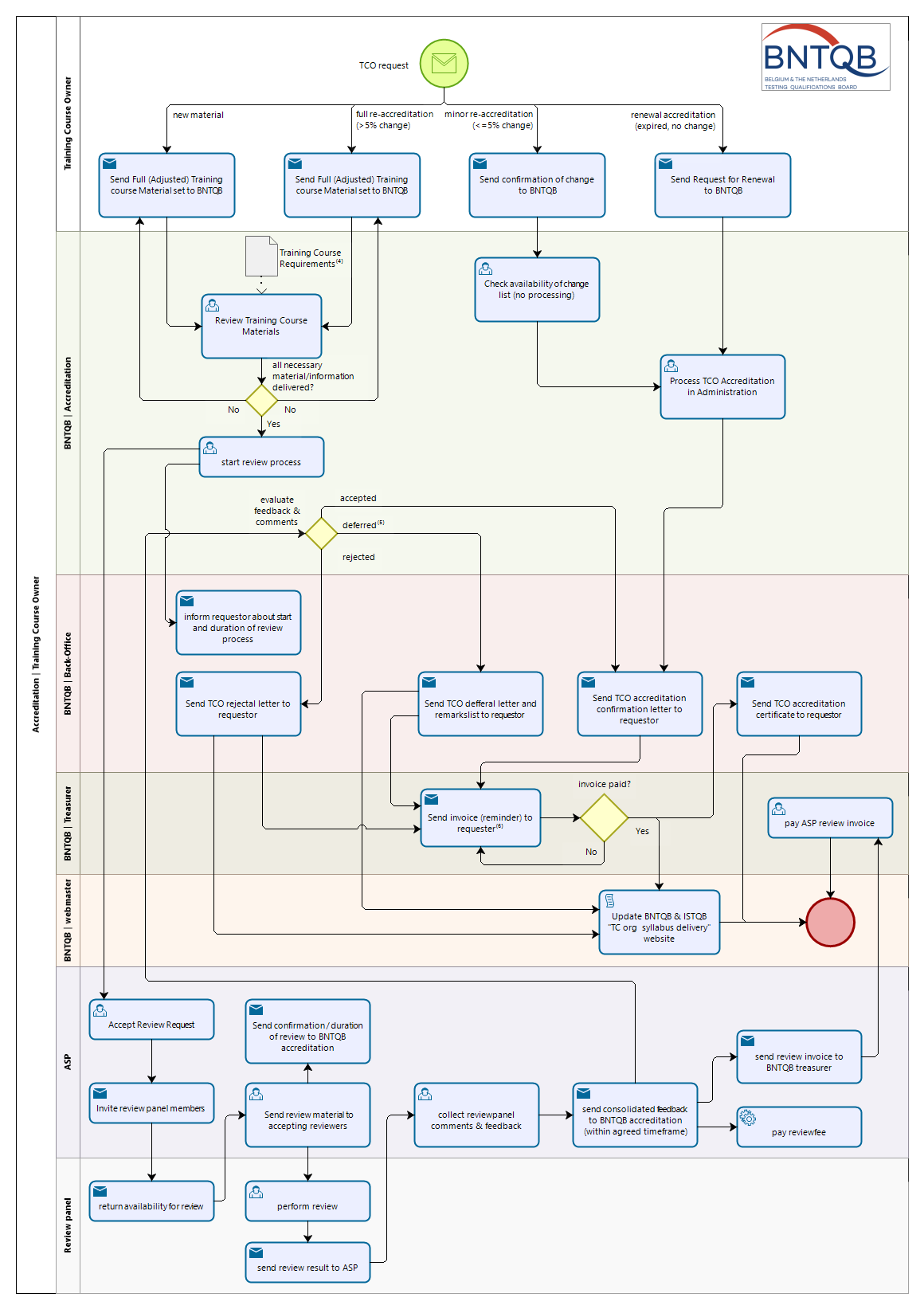 Training Course Provider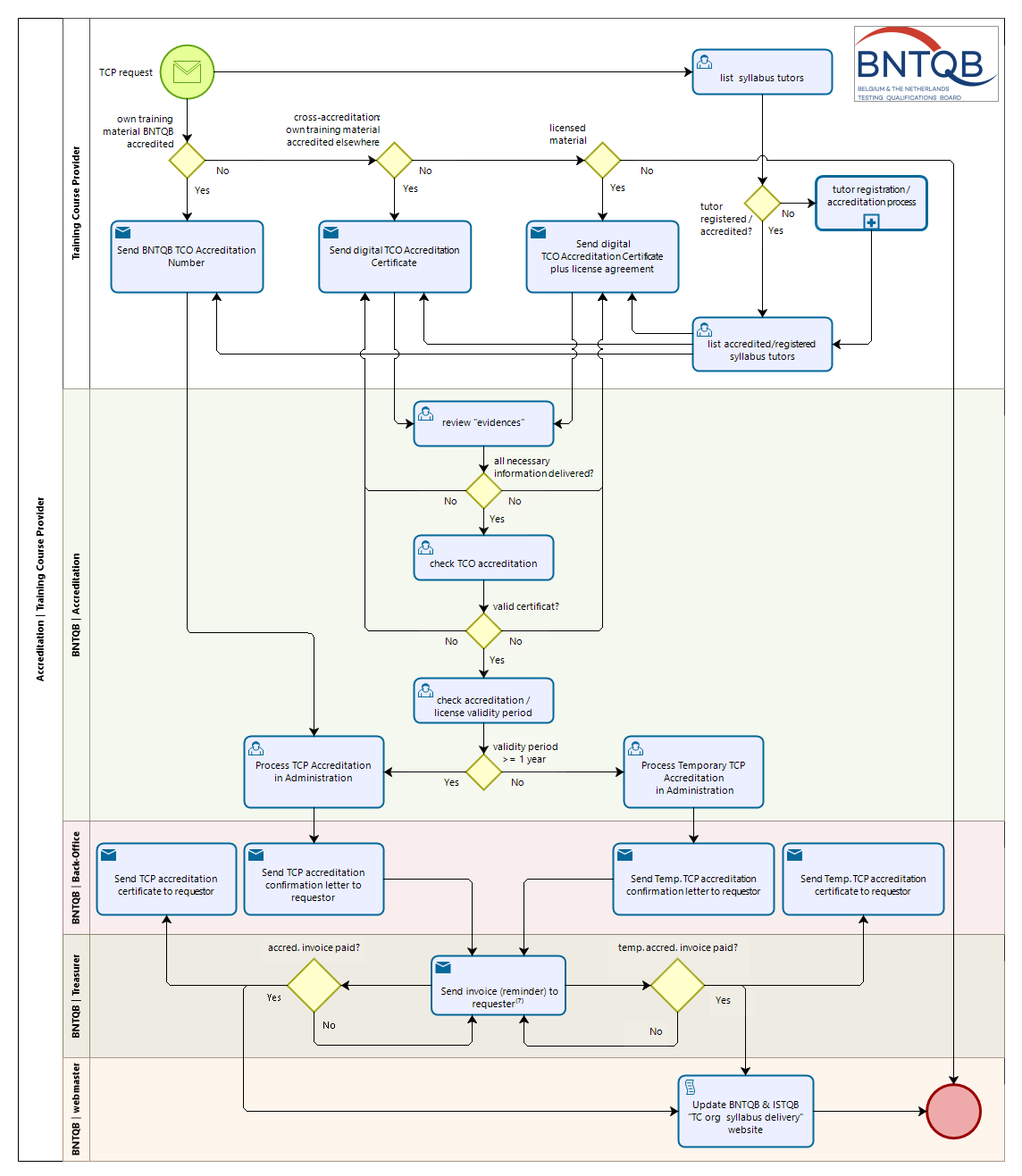 Tutor Registratie/Accreditatie 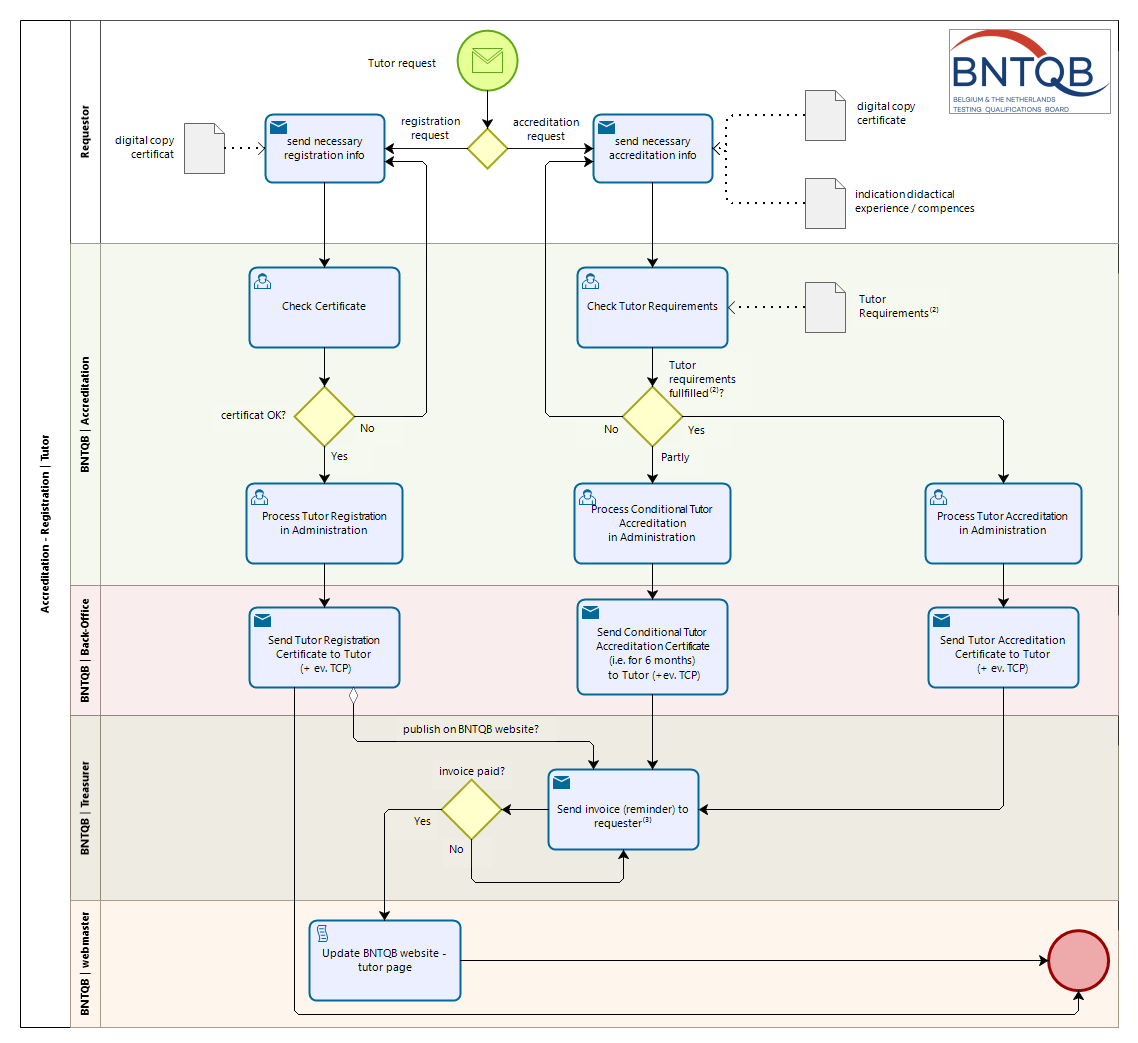 